ПРОТОКОЛзаседания антитеррористической комиссии Серовского городского округа
от 19 августа 2020 года
г. Серов19 августа 2020 года	№ 4Председательствовал: руководитель аппарата Антитеррористической комиссии Серовского городского округа, руководитель аппарата администрации Серовского городского округа	П.Ю. ПоташныйПрисутствовали: 19 человек (список прилагается)O6 утверждении повестки заседания антитеррористической комиссии(П.Ю. Поташный)По результатам голосования повестка заседания Комиссии утверждена."О выполнении требований к антитеррористической защищенности объектов (территорий) образовательных учреждений и мест массовогопребывания людей предназначенных для проведения мероприятий,
посвященных Дню знаний и Дню солидарности в борьбе с терроризмом
на территории Серовского городского округа(О.А. Чепиль, Р.Т. Хасанов, Е.В. Зацепина, Н.А. Мельникова, Л.А. Леонова,
А.Ю. Козин, Л.Ю. Зубова, В.Н. Семаков, Е.П. Хвостанцева)1. Принять к сведению информацию заместителя командира роты Серовского ОБО - филиала ФГКУ УВО войск Национальной гвардии РФ по Свердловской области О.А. Чепиль, заместителя начальника полиции по оперативной работе межмуниципального отдела МВД России «Серовский» Р.Т. Хасанова, заместителя начальника отраслевого органа администрации Серовского городского округа «Управление образования» Е.В. Зацепиной, начальника отраслевого органа администрации Серзвского городского округа «Управление культуры и молодёжной политики» Н.А. Мельниковой, директора ГБПОУ СПО СО «Серовский металлургический техникум» Л.А. Леоновой, заместителя директора ГБПОУ СПО СО «Серовский политехнический техникум» А.Ю. Козина, директора ГАПОУ СО <■ Северный педагогический колледж» Л.Ю. Зубовой, директора ГАПОУ СО «Серовский техникум сферы обслуживания и питания» В.Н. Семакова «О выполнении требований к антитеррористической защищенности объектов (территорий) образовательных учреждений и мест массового пребывания людей предназначенных для проведения мероприятий, посвященных Дню знаний и Дню солидарности в борьбе с терроризмом на территории Серовского городского округа».Учитывая информацию, представленную в Антитеррористическую комиссию Серовского городского округа заместителем командира роты Серовского ОБО - филиала ФГКУ «УВО ВНГ России по Свердловской области» О.А. Чепиль «О выполнении требований к антитеррористической защищенности объектов (территорий) образовательных учреждений и мест массового пребывания людей предназначенных дл> проведения мероприятий, посвященных Дню знаний и Дню солидарности в борьбе с терроризмом на территории Серовского городского округа» признать состояние антитеррористической защищённости объектов (территорий) образовательных учреждений и мест массового пребывания лю/ ей предназначенных для проведения мероприятий, посвященных Дню знаний и Дню солидарности в борьбе с терроризмом на территории Серовского городского округа удовлетворительным.ООА СГО Управление образования (Колганов А.А.), руководителям муниципальных образовательных учреждений, муниципальных дошкольных образовательных учреждений, муниципальных образовательных учреждений дополнительного образования детей, муниципальных учреждений культуры дополнительного образования детей в целях обеспечения антитеррористической защиты участников образовательного процесса:Принять меры к устранению выявленных в ходе проверок недостатков в организации обеспечения антитеррористической защищенности объектов образования.Срок - до 01.09.2020г.Принять меры к приведению инженерно-технической укрепленности и оснащенности техническими средствами охрань объектов образования в соответствие рекомендациям Росгвардии России 1 -078-2019г. «Инженерно- техническая укрепленность. Технические средства охраны. Требования и нормы проектирования по защите объектов от преступных посягательств», в соответствии с требованиями Постановления Правительства РФ N° 1006 от 02.08.2019г.Срок - до 31.12.2021 г.Серовский филиал ГБПОУ СО «Свердловский областной медицинский колледж» (Хвостанцева В.П.):ГКОУ СО «Серовский детский дом школа» (Ахмедзянова С.В.);ГКОУ СО «Серовская школа № 2» (Протасова Т.Н.);ГКОУ СО «Серовская школа-интернат для детей, нуждающихся в длительном лечении» (Рычков К.В.):Принять необходимые меры для выполнения мероприятий предусмотренных планом проведения Дня знаний 2020 года и планом общественно-политических, культурных и спортивных мероприятий, посвященных Дню солидарности в борьбе с терроризмом на территории Серовского городского округа в сентябре 2020 года. Руководителям учреждений лично, с привлечением максимальн э возможного количества персонала, родителей и законных представителей обучающихся контролировать ход проведения массовых мероприятий до полного их окончания.Срок - в период с 01.09. по 03.09.2020 г.В период проведения в образовательных учреждениях массовых мероприятий приостановить выполнение строительных, монтажных, ремонтных работ на территории образовательных учреждений.Срок - до 01.09.2020г.Проверить готовность к действиям в чрезвычайных ситуациях и уточнить порядок действий персонала образовательных учреждений. Проверить состояние путей эвакуации. Обеспечить пожарную безопасность зданий, помещений и сооружений, принадлежащих образовательным учреждениям.Срок - до 31.08.2020 г.Обеспечить усиление пропускного режима в образовательных учреждениях на период подготовки и проведения массовых мероприятий.Срок - в период с 31.08. по 03.09.2020 г.Организовать ограждение техническими средствами открытых площадок и мест проведения массовых мероприятий Исключить возможность свободного проезда и стоянки транспортных средств в местах проведения праздничных мероприятий. Обеспечить организацию ленточного ограждения мест проведения праздничных мероприятий.Срок - до 01.09.2020г.Обеспечить контроль проведения ежедневных проверок работоспособности кнопок тревожной сигнализации в образовательных учреждениях с обязательным производством записи в Журнале учета состояния охранной пожарной сигнализации и средств связи (с уведомлением дежурного пульта централизованной охраны Серовского ОБО - филиала ФГКУ УВО войск Национальной гвардии России по Свердловской области).Срок - постоянно.Организовать с привлечением сотрудников подразделения по делам несовершеннолетних, кинологической службы, иньп подразделений МО МВД России «Серовский» (Якимов О.В., по согласованию), ОНД Серовского городского округа, Сосьвинского городского округа, Гаринского городского округа УНД и ПР ГУ МЧС России по Свердловской области (Еманов М.В., по согласованию) проведение проверок готовности мест, предназначенных для проведения массовых мероприятий, посвященных Дню знаний и Дню солидарности в борьбе с терроризмом в сентябре 2020 года.Срок - до 01.09.2020г.Совместно с МО МВД России «Серовский» (Якимов О.В., по согласованию) провести внеплановые инструктажи работников образовательных учреждений об усилении бдительности и правилам поведения в случае возникновения чрезвычайных ситуаций.Срок - до 01.09.2020г.ООА СГО «Управление культуры и молодежной политики» (Мельникова Н.А.), ООА СГО «Управление образования» (Колганов А.А.), ООА СГО «Комитет по физкультуре, спорту и туризму» (Вовяков А.В.), руководителям муниципальных и образовательных учреждений, МБУ «Дом молодежи» (Поломарчук И.В.);ГБПОУ СО «Серовский политехнический техникум» (Бисеров Р.В.);ГАПОУ СО «Серовский техникум сферы обслуживания и питания» (Семаков В.Н.);ГАПОУ СО «Северный педагогический колледж» (Зубова Л.Ю.);ГБПОУ СО «Серовский металлургический те> никум» (Леонова Л.А.);Серовский филиал ГБПОУ СО «Свердловский областной медицинский колледж» (Хвостанцева В.П.):ГКОУ СО «Серовский детский дом школа» (Ахмедзянова С.В.);ГКОУ СО «Серовская школа № 2» (Протасова Т.Н.);ГКОУ СО «Серовская школа-интернат для детей, нуждающихся • в длительном лечении» (Рычков К.В.):Разместить информацию о проведенных мероприятиях посвященных Дню знаний и Дню солидарности в борьбе с терроризмом на официальных сайтах учреждений.Срок - до 04.09.2020г.Информацию о выполнении плановых мероприятий представить в АТК СГО через МБУ «УГЗ СГО».Срок - 08.09.2020 г.Рекомендовать ОУ ФСБ России по Свердловской области в г. Серове (Шайдуров Д.Ю.), МО МВД России «Серовский» (Якимов О.В.), ЛОП на ст. Серов Л О МВД России на ст. Нижний Тагил УТ МВД России по УрФО (Шумилов А.А.), поручить ООА СГО Управление образования (Колганов А.А.), ООА СГО «Управление культуры и молодежной политики» (Мельникова Н.А.):В период подготовки и проведения массовых мероприятий, посвященных Дню знаний и Дню солидарности в борьбе с терроризмом в сентябре 2020 года, обеспечить постоянный мониторинг оперативной обстановки, в том числе электронных СМИ для своевременного выявления экстремистских проявлений и принятия мер по их пресечению, а также обмен поступающей оперативной информацией.Рекомендовать МО МВД России «Серовский> (Якимов О.В.):Принять необходимые меры для усиления охраны общественного порядка и обеспечения безопасности при проведении массовых мероприятий, посвященных Дню знаний и Дню солидарности в борьбе с терроризмом в сентябре 2020 года;Срок - с 01.09. по 03.09.2020 г.Оказать (по мере необходимости) помощь администрациям образовательных учреждений в удалении неслужебного автотранспорта с территорий образовательных учреждений;Срок - до 01.09.2020 г.Совместно с руководителями образовательных учреждений принять дополнительные профилактические меры, направленные на обеспечение правопорядка и общественной безопасности. Организовать проведение инструктажей и оказание методической помощи руководителям и персоналу образовательных учреждений в вопросах обеспечения безопасности при проведении массовых мероприятий, в том числе по порядку действий при получении информации о возможных террористических актах.Срок - с 31.08. по 03.09.2020 г.Поручить руководителям муниципальных, и рекомендовать руководителям государственных образовательных учреждений, спортивных организаций, клубов по интересам, общественных организаций и объединений, руководителям промышленных предприятий и производственных объектов независимо от форм собственности и управления, расположенных и действующих на территории Серовского городского округа:При организации и проведении мероприятий с участием несовершеннолетних лиц принимать дополнительные меры антитеррористической защищенности объектов и мест, предназначенных для проведения массовых мероприятий. Принимать меры к обеспечению общественного порядка, пожарной и дорожной безопасности при проведении массовых мероприятий.Срок - постоянно.При организации мероприятий с участием детей связанных с туристическими походами, организованными выездами по территории и за пределы Серовского городского округа, письменно информировать единую дежурно-диспетчерскую службу (ЕДДС) МБУ «УГЗ СГО» о мероприятии и участниках по ранее установленной форме.Срок - постоянно.Начальнику отдела мобилизационной подготовки, гражданской защиты и общественной безопасности администрации Серовского городского округа (Золотов Е.С.):Согласовать с МО МВД России «Серовский» участие членов местной общественной организации «Народная дружина Сере вского городского округа» в обеспечении общественного порядка на объектах проведения массовых мероприятий посвященных Дню знаний и Дню солидарности в борьбе с терроризмом.Срок - до 01.09.2020г.Информацию об исполнении поручений и рекомендаций представить в АТК СГО через МБУ «УГЗ СГО» в срок до 08.09.2019 г.МБУ «УГЗ СГО» (Ахтулов О.В.):По окончании проведения мероприятий в честь Дня знаний и Дня солидарности в борьбе с терроризмом на территории Серовского городского округа направить обобщенную итоговую информацию в аппарат антитеррористической комиссии в Свердловской области.Срок - до 10.09.2020г.По результатам голосования решения приняты единогласно.III. О мерах по профилактике преступлений в сфере незаконного оборота оружия, боеприпасов и взрывчатых веществ на территории 	Серовского городского окру г а(Р.Т. Хасанов, Т.А. Лизунов)Принять к сведению информацию заместителя начальника полиции по оперативной работе межмуниципального отдела МВД России «Серовский» Р.Т. Хасанова, заместителя начальника ЛОП на ст. Серов Л О МВД России на ст. Нижний Тагил Т.А. Лизунова «О мерах по профилактике преступлений в сфере незаконного оборота оружия, боеприпасов и взрывчатых веществ на территории Серовского городского округа».Рекомендовать МО МВД России «Серовский» (Якимов О.В.), ЛОП на ст. Серов ЛО МВД России на ст. Нижний Тагил УТ МВД России по УрФО (Шумилов А.А.):Продолжить проведение оперативно-профилактических мероприятий, направленных на пресечение незаконного оборота оружия, боеприпасов, взрывчатых веществ и взрывных устройств.Срок - постоянно;При получении информации о огнестрельного оружия информировать разрешительной работы по Серовскому иУправления Федеральной службы войск национальной гвардии Российской Федерации по Свердловской области.Срок - постоянно;Рассмотреть вопрос об организации взаимодействия с Департаментом по охране, контролю и регулированию использования животного мира Свердловской области в целях пресечения фактов незаконного хранения оружия и боеприпасов при выявлении фактов браконьерства.Срок - до 31.12.2020 г.;Предоставить в МБУ «УГЗ СГО» информацию для размещения населению Серовского городского округа о порядке сдачи оружия, боеприпасов, взрывчатых веществ и взрывных устройств с актуализированной информацией об установленных размерах денежного вознаграждения за их сдачу.Срок - до 01.09.2020 г.МБУ «УГЗ СГО» (Ахтулов О.В.):Разместить на странице антитеррористической комиссии Серовского городского округа в сети «Интернет» о порядке добровольной выдачи оружия, боеприпасов, взрывчатых веществ и взрывных устройств для населения Серовского городского округа.Срок - до 01.09.2020 г.По результатам голосования решения приняты единогласно.IV. О реализации мероприятий по профилактике терроризма, предусмотренных Комплексным планом по противодействию идеологии терроризма в Свердловской области на территории Серовского городского округа в IV квартале 2020 года и совершенствовании деятельности, предусмотренной п.2 с.5.2 Федерального закона от 06.03.2006 № 35-Ф 3 «О противодействии терроризму»(Н.А. Мельникова)Принять к сведению информацию начальника отраслевого органа администрации Серовского городского округа «Управление культуры и молодёжной политики» Н.А. Мельниковой «О реализации мероприятий по профилактике терроризма, предусмотренных Комплексным планом по противодействию идеологии терроризма в Свердловской области ца территории Серовского городского округа в IV квартале 2020 года и совершенствовании деятельности, предусмотренной п.2 с.5.2 Федерального закона от 06.03.2006 N° 35-ФЗ «О противодействии терроризму»».ООА СГО «Управление культуры и молодежной политики» (Мельникова Н.А.), ООА СГО Управление образования (Колганов А.А.), ООА СГО «Комитет по физической культуре, спорту и туризму» (Вовяков А.В.) продолжить выполнение Комплексного плана Свердловской области по противодействию идеологии терроризма на 2020 год.В целях повышения эффективности профилактической работы с лицами, подверженными воздействию идеологии терроризма, реализации мер по формированию у населения Серовского городского округа антитеррористического сознания, воспрепятствс вания пропагандистской деятельности международных террористических организаций, осознания подрастающим поколением преступной сущности терроризма:Организовывать с привлечением лидеров общественного мнения создание и распространение в СМИ и сети «Интернет» информационных материалов (печатных, аудиовизуальных и электронных) в области противодействия идеологии терроризма, в том числе основанных на обращениях (призывах) лиц, отказавшихся от террористической деятельности, а также их родственников.Срок - до 31.12.2020 г.Предоставлять в аппарат антитеррористической комиссии Серовского городского округа сведения в форме отчета о выполнении в 2020 году в пределах своей компетенции мероприятий Комплексного плана противодействия идеологии терроризма в Российской Федерации на 2019-2023 годы на территории Серовского городского округа.Срок - ежеквартально до 25 числа.МБУ «УГЗ СГО» (Ахтулов О.В.) ежеквартально осуществлять сбор сведений о ходе реализации мероприятий Комплексного плана исполнителями. Обобщенную информацию о ходе реализации мероприятий Комплексного плана представлять руководителю аппарата администрации Серовского городского округа.Считать исполненными и снять с контроля протокольные рекомендации и поручения, предусмотренные: АТК СГО от 25.12.2019 г. протокол № 6;пунктом 3 вопроса II решения АТК СГО от 25.03.2020 г. протокол № 1;-пунктами 2-3 вопроса IV решения АТК СГО от 23.04.2020 г протокол № 2;пунктами 3-5 вопроса V АТК СГО от 25.06.2С*20 протокол N° 3.Оставить на контроле исполнение решений пункта 2 вопроса IV АТК СГО от 25.03.2020 г. протокол № 1, решение пункта 2 вопроса III, пункта 2-10 вопроса IV АТК СГО от 23.04.2020 протокол № 2, п 2-9 вопроса II АТК СГО от 25.06.2020 протокол N° 3, п. 2 вопроса III АТК СГО от 25.06.2020 протокол N° 3, п. 3 вопроса III АТК СГО от 25.06.2020 протокол № 3 до выполнения рекомендаций и поручений в соответствии с установленными сроками.Материалы, содержащие информацию о работе АТК СГО и антитеррористической деятельности в Серовском городском округе, хранить в соответствии с установленными сроками хранения в номенклатурных делах МБУ «УГЗ СГО» 01-18 «Документы (планы, протоколы, информационные сообщения) о работе Антитеррористической комиссии Серовского городского округа» и 01-26 «Документы (сведения, доклады, информация) попрофилактике и противодействию терроризма, минимизации и (или) ликвидации последствий его проявления на территории Серовского городского округа в 2020 году».Рекомендовать руководителям организаций, учреждений, предприятий всех форм собственности и ведомственной принадлежности, общественным объединениям, действующим на территории Серовского городского округа продолжить в 2020 году работу по профилактике и противодействию терроризму по направлениям профессиональной деятельности, а также в рамках работы предусмотренной решениями Национального антитеррористического комитета, Антитеррористической комиссии в Свердловской области, Антитеррористической комиссии Серовского городского округа.По результатам голосования решения приняты единогласно.О результатах исполнения мероприятий, \ казанных в настоящем протоколе, информировать секретаря антитеррористической комиссии.Срок - не позднее пяти рабочих дней со дня истечения срока исполнения мероприятий.Контроль за исполнением настоящего протокола возложить на секретаря антитеррористической комиссии.Председатель антитеррористической комиссии Серовского городского округа, глава Серовского городского округа	/Сергей Николаевич Лучин8(34385) 7-57-90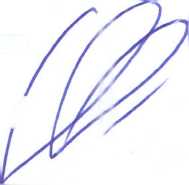 